Инвестиции в основной капитал1)_________________________) По полному кругу хозяйствующих субъектов, включая досчеты на инвестиции, не наблюдаемые прямыми статистическими методами. 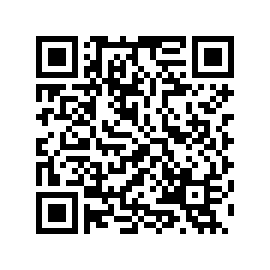 Млн рублейВ %
 к соответствующему периоду предыдущего года 
(в сопоставимых ценах)2022 год2022 год2022 годI квартал712966,3104,8II квартал1204797,7103,7I полугодие1917764,0104,4